                           Решение Седьмая сессия четвертого созыва«31»  мая  2019 г.                                               № 7 - 2                                              с. КозульО внесении изменений и дополнений в решение сессии Советов депутатовот  02.11.2017г. № 34-4 «О земельном налоге на территории Козульского сельского поселения»     Внести в решение сессии Совета депутатов от 02.11.2017г. № 34-4 О земельном налоге на территории Козульского сельского поселения, следующие изменения:Дополнить пункт 4.1:4.1. Налоговые льготы:Освобождаются от уплаты земельного налога в виде полного освобождения от уплаты налога налогоплательщики, указанные в статье 395 Налогового кодекса Российской Федерации, а также  следующие категории налогоплательщиков:организации, реализующие инвестиционные проекты, осуществляющие инвестиционную деятельность - в отношении земельных участков, предоставленных для указанной деятельности.Настоящее Решение вступает в силу с 1 января 2020 года, но не ранее чем по истечении одного месяца со дня его официального опубликования.Глава Козульского сельского поселения                                                А.М.ЯбыевРоссийская ФедерацияРеспублика Алтай Усть-Канский районСовет депутатов Козульского сельского поселения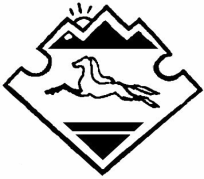 Россия ФедерациязыАлтай РеспубликанынКан-Оозы аймагындагыКозул  jурт jеезенин депутаттарынын Соведи 